Список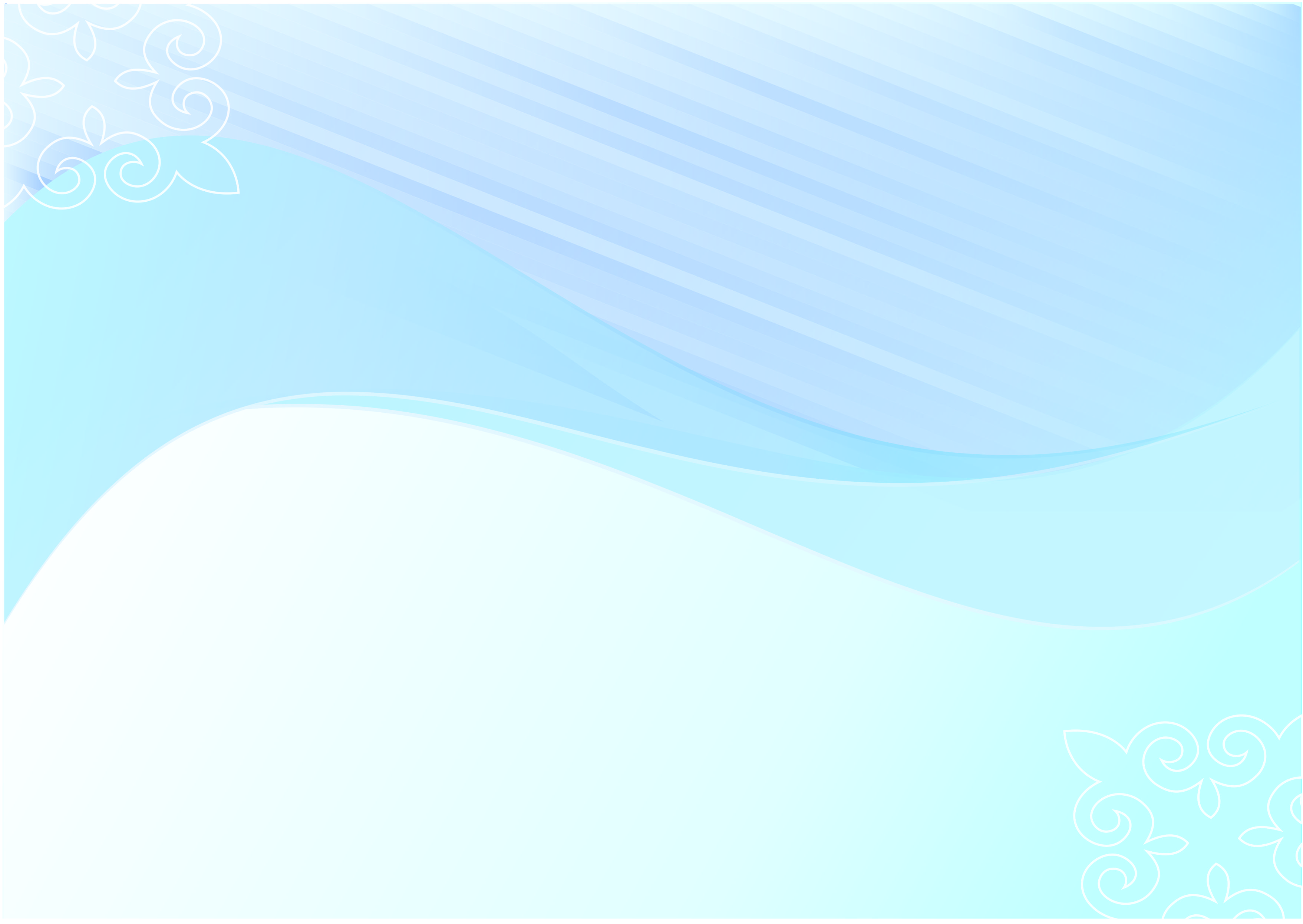 предприятий легкой промышленности области и республики, занимающиеся пошивом школьной формыПавлодар облысы білім беру басқармасы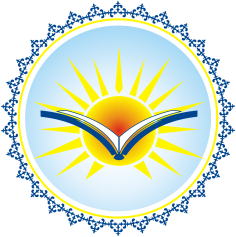 «Мектеп формасы – 2016»облыстық көрмесінің бағдарламасы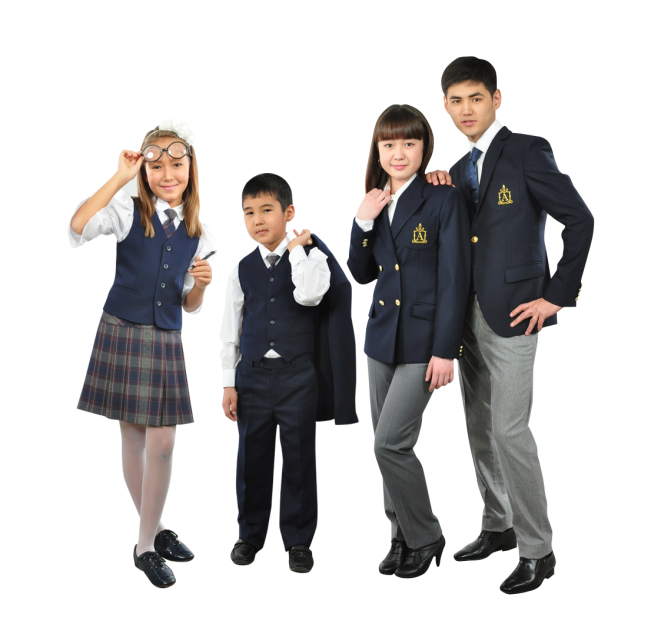 Павлодар қаласы, 2016 жыл«Мектеп формасы – 2016»  облыстық көрмесінің бағдарламасыӨтетін күні: 2016 жылғы 29 сәуірӨтетін орны: М.Катаев атындағы оқушылар сарайыӨтетін уақыты: сағат 09.30-дан 11.15-ке дейінПрограммаобластной выставки «Школьная форма 2016» Дата проведения: 29 апреля 2016 года Место проведения: Дворец школьников им. М.Катаева       Время проведения: с 09.30 по 11.15 часов№НаименованиеАдресТелефон1«GLASMAN & ALTEX»ALTEXг. Алматы,ул. Утеген батыра, 7/2www.altex.kzGLASMANг. Талгар, ул. Менделеева8(727)316-30-33,316-30-34,мобтел: +7 705 260 55 052Швейнаяфабрика «Tomarani Collection»г. Павлодарemail:tomarani14@mail.ru8(7182) 51-06-79,моб тел: + 7 771  370 99 333ТОО «Казпрофбезопасность»г. Павлодарул. Исы Байзакова, 294/18(7182) 67-47-47,моб тел: +7 701 532 12 394ТОО KAZSPO-N. Бренд спортивной одежды ZIBROOг. Алматы,ул. Веницианова, 6/38(727) 357-26-86,моб тел: +7 771 800 48 555ТОО "GOLDEN NOMAD"(Алтын адам)  швейная фабрикаг. Шымкентwww.golden-nomad.kz,www.altyn-adam.kze-mail: golden-nomad@mail.ru8(7252) 32-63-63моб тел:+7 771 171 01 71+7 775 627 17 77+7 702 899 49 096Трикотажный цехИП «Жаркумбаева»г. Павлодарул. Ак. Сатпаева, 65 офис 313моб тел: +7 705 593 95 887ТОО «Казлегпром- Алматы»г. Алматы,ул. Промышленная, 15e-mail: info@klpa.kz,www.klpa.kz8 (727) 331- 12 - 00,331-12-13,моб тел:  +7  707 115 35 078Трикотажная студия «Софья» ИП Коноваловг. Павлодар, ул. Кутузова, 42«Дом одежды» бутик №408 (7182) 68-10-28,31-86-57моб тел:  +7 701 512 14 639Швейная фабрика«SensFashions»г. Петропавловскe-mail: sales@sensfashion.kz, www.sensfashion.kzмобтел:  +7 777 416 02 4210ТОО «Ақтұмар»г.Павлодар ТД «Арман»цокольный этаж бутик №20г.Семей ТД «Арка»2 этаж бутик №1мобтел:  +7 705 268 24 07+7 775 756 22 24+7 775 175 12 2711ТОО «TAILOR-S»г. Экибастуз, ул. Абая, 72 офис 214e-mail: ignatenko.natalia@tailor-s.com8 (7187) 37-31-36,74-01-33моб тел:  +7 702 370 51 4412ТОО Салон «Стиль»г. Павлодар, ул. Ак. Бектурова,238 (7182)55-48-33, 55-47-4413ТОО «ДЭКО»г. Павлодар,ул. Айманова,178 (7182) 64-21-64, моб тел:  +7 747 588 84 45УақытІс-шара9.00-9.30Қатысушыларды тіркеу9.30-10.00Отандық жеңіл өнеркәсіп өндірушілерінің көрмелеріне баруБірінші бөлімБірінші бөлім10.00-10.08Қонақтардың сөйлейтін сөзіЕкінші бөлімОтандық жеңіл өнеркәсіп өндірушілерінің мектеп формасының жиынтығын көрсетуіЕкінші бөлімОтандық жеңіл өнеркәсіп өндірушілерінің мектеп формасының жиынтығын көрсетуі10.10-10.15«GLASMAN» ЖШС,«ALTEX» тоқыма фабрикасы, Алматы қаласы10.15-10.20«TomaraniCollection» тігін фабрикасы, Павлодар қаласы10.20-10.25«Ақтұмар» ЖШС, Семей қаласы10.25-10.30«Казпрофбезопасность» ЖШС, «Әлем - ай» жобасы, Павлодар қаласы10.30-10.35 «GOLDEN NOMAD» ЖШС (Алтын адам) тігін фабрикасы, Шымкент қаласы10.35-10.40ЖК «Жаркумбаева»«Силуэт»тоқыма цехы, Павлодар қаласы10.40-10.45«Казлегпром» ЖШС, Алматы қаласы10.45-10.50ЖК «Коновалов» «Софья» тоқыма студиясы, Павлодар қаласы 10.50-10.55«SensFashions» тігін фабрикасы, Петропавл қаласы10.55-11.00KAZSPO - N ЖШС «Zibroо» бренд спорт киімі, Алматы қаласы11.00-11.05ЖШС «Стиль» салоны, Павлодар қаласы 11.05-11.10ЖШС «ДЭКО», Павлодар қаласы11.10-11.15Көрменің жабылуы12.30-данОблыстық көрме қатысушыларының Павлодар қаласы білім беру ұйымдарына баруы (бөлек кесте бойынша)ВремяМероприятие9.00-9.30Регистрация участников9.30-10.00Посещение выставки отечественных производителей легкой промышленностиПервая частьПервая часть10.00-10.08Выступление гостейВторая частьПоказ коллекций школьной формы отечественных производителей легкой промышленностиВторая частьПоказ коллекций школьной формы отечественных производителей легкой промышленности10.10-10.15 ТОО «GLASMAN», трикотажная фабрика «ALTEX»  г. Алматы10.15-10.20Швейная  фабрика «TomaraniCollection» г. Павлодар10.20-10.25 ТОО «Ақтұмар» г. Семей10.25-10.30Проект «Әлем – ай» ТОО «Казпрофбезопасность» г. Павлодар10.30-10.35ТОО "GOLDENNOMAD" (Алтын адам) швейная фабрика г. Шымкент10.35-10.40Трикотажный цех «Силуэт» ИП «Жаркумбаева»  г. Павлодар10.40-10.45ТОО «Казлегпром» г. Алматы10.45-10.50Трикотажная студия «Софья» ИП Коновалов  г. Павлодар10.50-10.55Швейная фабрика «SensFashions» г. Петропавловск10.55-11.00Бренд спортивной одежды «Zibroо» ТОО KAZSPO-N г. Алматы11.00-11.05ТОО Салон «Стиль» г. Павлодар11.05-11.10ТОО «ДЭКО» г. Павлодар11.10-11.15Закрытие выставкис 12.30Посещение организаций образования города Павлодар участниками областной выставки (по отдельному графику)